Valcer Táncstúdió és 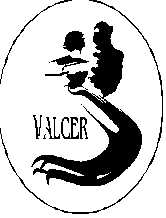 Alapfokú Művészetoktatási Intézmény4029. Debrecen, Monti ezredes u. 3. 06-52/419-113; 06-30/279-07-22http://projektek.valcer.hu/studio@valcer.huSzínpompás augusztusAzokon az augusztusi napokon, amikor Debrecen virágba borul, a Valcer Táncstúdió házatáján is nagy a sürgés-forgás. A Valcer táncosai ugyanis 20 éve minden karneválon ott vannak. Az egyesület tagjai az idei karneválra a balatoni edzőtáborban készülnek, a színpompás ruhák is ott nyerik el végső formájukat. Bíró Csaba művészeti vezető a balatonfüredi Anna-báli fellépés után adott interjút a karneváli készülődés kapcsán.Az év folyamán a legjobb eredményt elért versenyzők jutalma a karneváli szereplés. A karneváli tánc igazi csapatmunkában születik, tanáraink, vezető táncosaink közös koreográfiája a táncosoktól és mazsorettektől egyaránt komoly tánctudást igényel. Ebben az évben a Szihalmi Fúvósok kísérik együttesünket. Van-e még közös programjuk a nyárra?A virágkarnevált követően 23-án indulunk Németországba, ahol nyíradonyi táncosokkal és Badacsonyi Róbert sztepptáncosaival közös fellépések lesznek. Lányaink pedig Horvátországba utaznak a mazsorett Európa-bajnokságra. Szeptembertől pedig várjuk a táncolni vágyókat Monti ezredes utcai székházunkba, ahol a társastánc mellett babamuzsika, ovistánc és mazsorett csoportjainkba hirdetünk felvételt. A Valcer két uniós projektjéről Kondásné Erdei Mária projektmenedzser tájékoztat -  A TÁMOP - 3.2.3-09/1-2009-0012-es ködszámú, közművelődési és felnőttképzési témájú projektünk első tanfolyamával már félidőben járunk. A Fejlődés (Val)ceremóniája elnevezésű program keretében 400 órás társastánc csoportvezetői tanfolyamunk 15 hallgatója éppen Tánctörténet vizsgájára készül.Bíró Csaba megerősíti: - Ezzel a képzéssel biztosítani tudjuk nemcsak a Valcer, de Debrecen környékének is társastánc csoportvezető utánpótlását.  A pályázat keretében munkanélküli, így hátrányos helyzetű fiatalok képzését valósítjuk meg, de már szerveződik a következő csoport, ahová  az iskolák, közművelődési intézmények munkatársait várjuk. 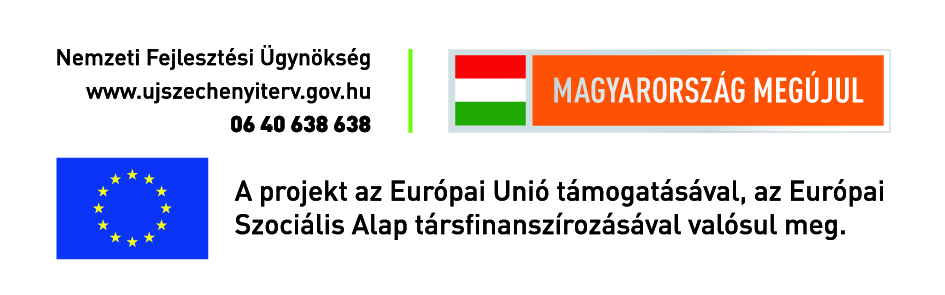 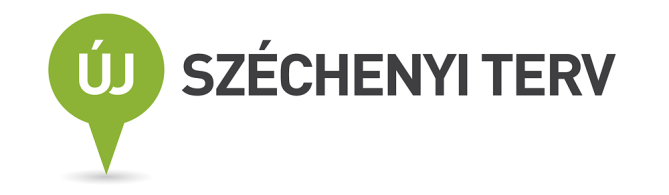 